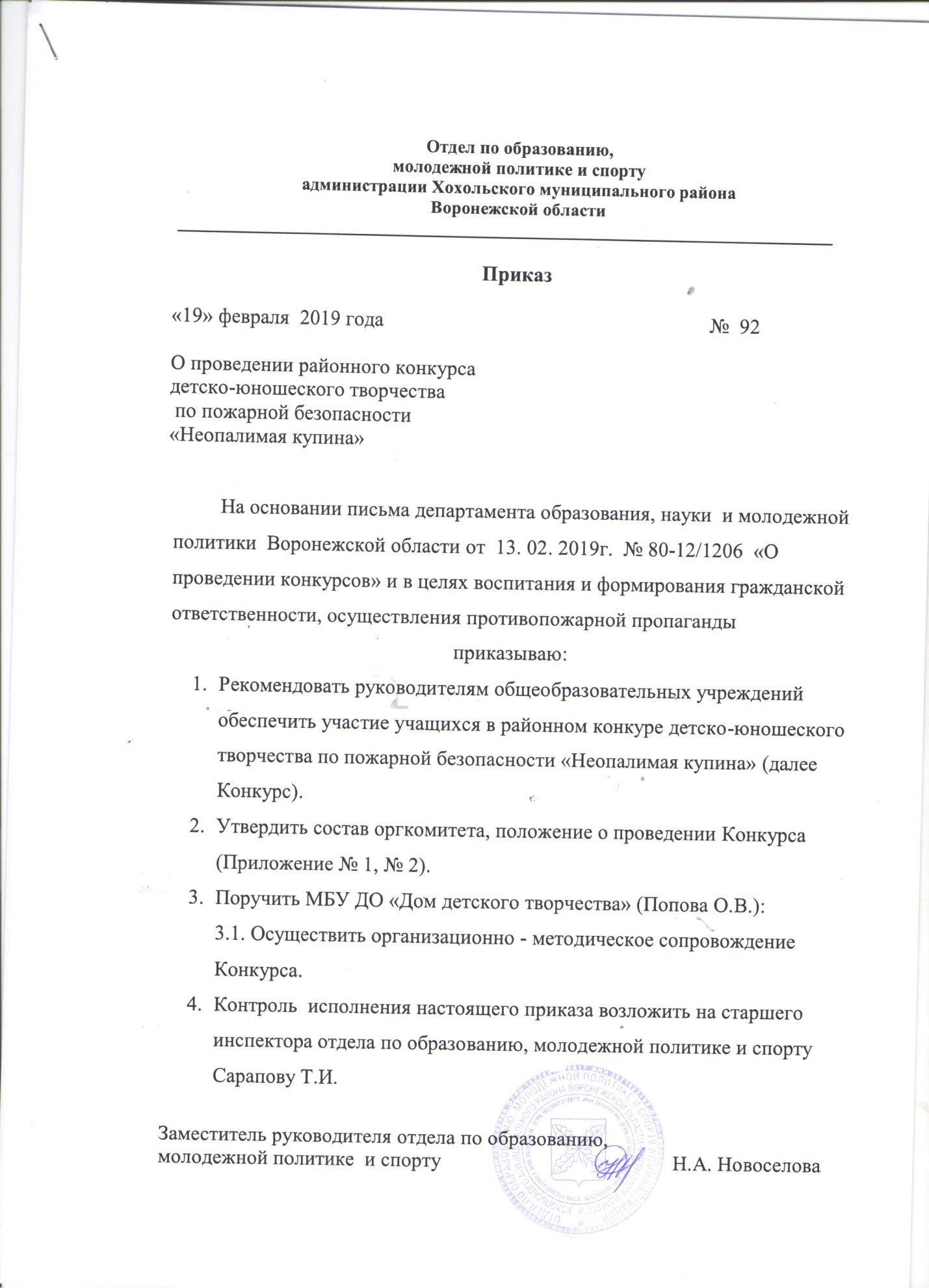 Приложение № 1 ПОЛОЖЕНИЕО РАЙОННОМ   КОНКУРСЕ ДЕТСКО – ЮНОШЕСКОГО ТВОРЧЕСТВА ПО ПОЖАРНОЙ БЕЗОПАСНОСТИ «НЕОПАЛИМАЯ КУПИНА»Цели конкурса:- формирование и закрепление навыков грамотного поведения в условиях пожара и других чрезвычайных ситуациях;- воспитание и формирование гражданской ответственности, осуществление противопожарной пропаганды и привлечение учащихся в дружины юных пожарников.Задачи конкурса:- создание условий для творческой самореализации детей, развитие их творческого потенциала, активной жизненной позиции;- изучение правил пожарной безопасности и мер по защите от огня жизни и здоровья детей, обучение действиям в условиях пожара и других чрезвычайных ситуаций;- привлечение внимания детей к проблемам правонарушений в области пожарной безопасности;- содействие социальной адаптации и самоопределению обучающихся, профессиональная ориентация подростков, привитие интереса к профессии пожарного и спасателя.Организация и сроки проведения Конкурса:Организатором конкурса является МБУ ДО «Дом детского творчества».Конкурсные работы принимаются до 05 марта 2019 года (заявка для участия в конкурсе подается вместе с конкурсной работой).Участники Конкурса.В Конкурсе принимают участие обучающиеся образовательных учреждений Хохольского района, представители детских и молодежных общественных организаций и объединений в возрасте 6-18 лет.Участники конкурса подразделяются на 4 возрастные группы:- до 7 лет (включительно);- 8 – 10 лет (включительно);- 11 – 14 лет (включительно);- 15 – 18 лет (включительно).Номинации Конкурса:Художественно-изобразительное творчество: рисунок, плакат, стенгазета, противопожарный уголок, эмблемы ДЮП, МЧС, ГПС, ВДПО; книжная графика, иллюстрации информационного  и познавательного содержания.Декоративно-прикладное творчество: работы традиционных народных ремесел и декоративно-прикладного искусства; сюжетная композиция, аппликация, оригами, коллаж, вышивка, нитяная графика, вязание, батик, лоскутное шитье, бисероплетение, выжигание, художественная резьба, керамика, лепка, текстильный дизайн, игрушка, витраж, папье-маше, декупаж, тестопластика, пластилинография и др.Технические виды творчества: работы предполагают: моделирование, конструирование, макеты, проекты, технические приборы, настольные и компьютерные игры, кино-видео-аудио продукция, головоломки, кроссворды и т.п. Тематика работ, представляемых на Конкурс:- героические действия пожарных – добровольцев, работников ВДПО в условиях пожаров и чрезвычайных ситуациях, оказание помощи профессиональным пожарным и спасателям;- предупреждение пожаров и шалости детей с огнём, нарушение правил пожарной безопасности, являющиеся причинами возникновения пожаров;- действия в условиях пожаров и чрезвычайных ситуаций, оказание помощи пожарным и спасателям;- пожары в быту, на производстве, на сельскохозяйственных объектах и объектах транспортной инфраструктуры, лесные пожары;- современная противопожарная и спасательная техника и перспективы её развития;- деятельность пожарно – спасательных служб, а также другие направления борьбы с пожарами, спасания людей (детей) и материальных ценностей.Работы могут выполняться в любом жанре и стиле, с использованием различных материалов (карандаш, пастель, акварель, гуашь, декоративные материалы), могут сопровождаться стихами, пословицами и т.п.Критерии оценки:- творческий подход к выполнению работы;- соответствие заявленной темы;- новаторство и оригинальность;- высокий уровень мастерства, художественный вкус, техника исполнения;- соответствие работы возрасту учащихся;- эстетический вид изделия (оформление изделия).Формат работ:Настенные работы должны быть на твердой основе в рамках из любого оформительского материала. Формат работ: А2, А3, А4.Настольные работы устанавливаются и закрепляются на жесткой подставке (основе) форматом не более 300*400мм.На каждой работе с лицевой стороны должна располагаться табличка, на которой необходимо указать следующую информацию:- фамилия, имя, отчество автора;- возраст;- название работы;- техника исполнения;- наименование организации;- фамилия, имя, отчество руководителя;- мобильный телефон руководителя.Награждение:         Победители (1 место) и призеры (2, 3 место) в каждой номинации и в каждой возрастной группе награждаются грамотами отдела по образованию. Дополнительная информация о проведении конкурса по телефону 41-6-65.Приложение 2Состав организационного комитета (с правом жюри)районного  конкурса детско – юношеского творчества по пожарной безопасности«Неопалимая купина» 1.  Попова Ольга Васильевна – директор МБУ ДО «Дом детского творчества».2.Закандыкина Ольга Васильевна – методист  МБУ ДО «Дом детского творчества».Состав жюрирайонного  конкурса детско – юношеского творчества по пожарной безопасности«Неопалимая купина» Ветров В.Н. – начальник  ОНД и ПР по Хохольскому и Репьёвскому районам;Сарапова Т.И. – старший инспектор отдела по образованию, молодежной политике и спорту;Закандыкина О.В. – методист МБУ ДО «Дом детского творчества»Иванов Петр Сергеевич, 11 лет«Пожар в жилом доме», графикаМБОУ «Дом детского творчества»Руководитель – Мельникова Ольга БорисовнаМоб. тел. 8-9…